1. 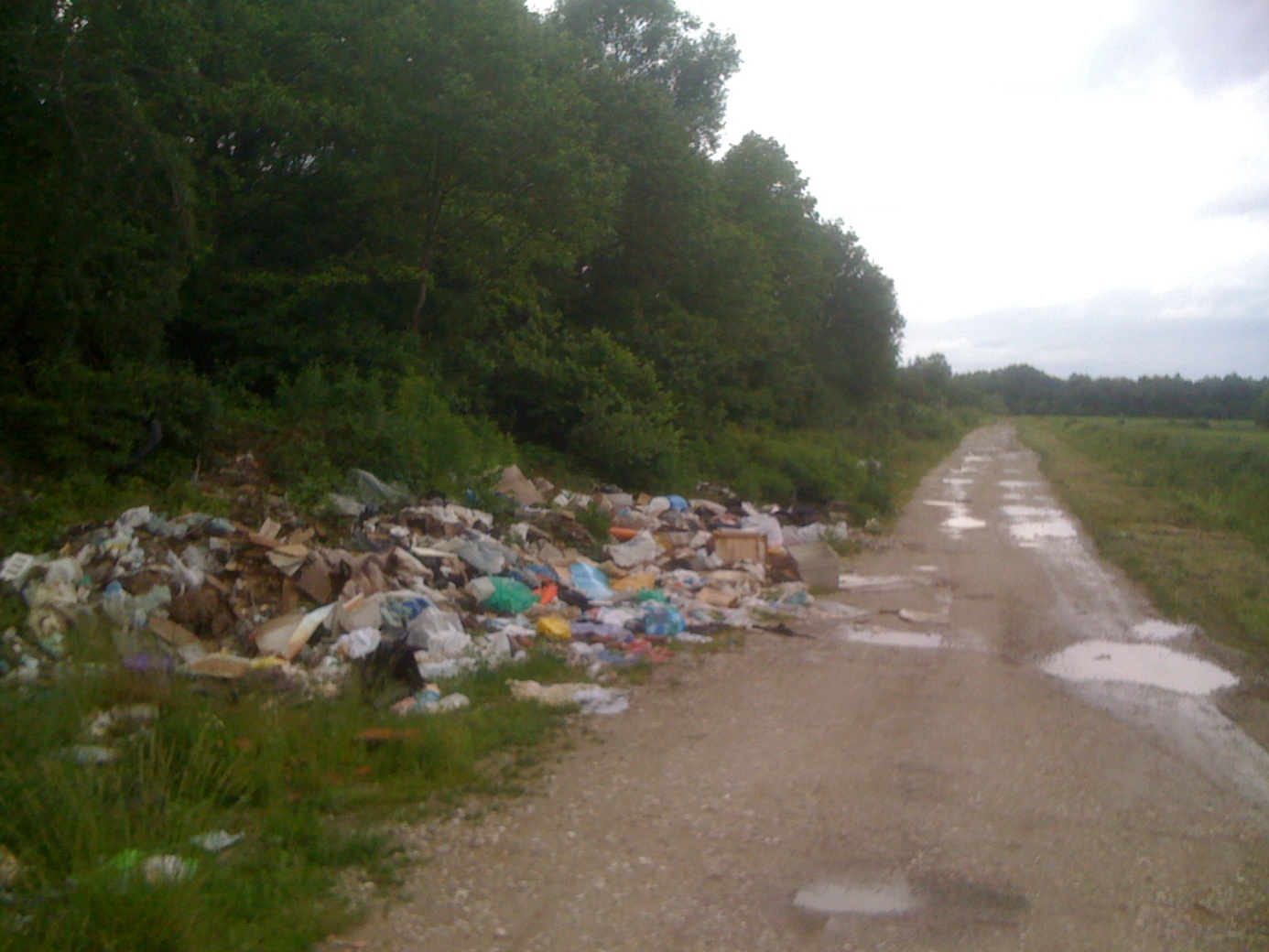 2. Lokacija    Dugo Selo, cesta za Rugvicu3. Rješenje    Rješenje je da očistimo ovaj nered koji je nastao i da stavimo znak da se tamo ne baca smeće.